Hinweise zu Verwendung: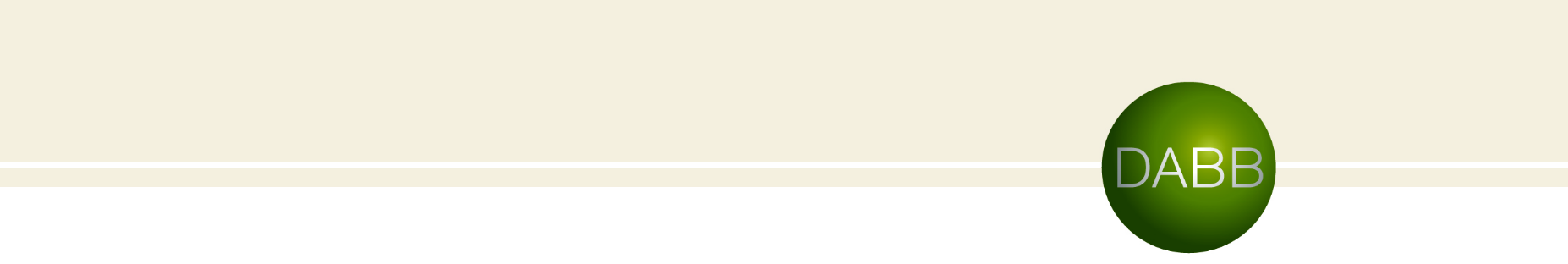 Der anliegende Mustertext/Leitfaden soll Anregungen und Informationen zur Lösung typischer rechtlicher Fragen des Alltags bieten.Er wurde erstellt/geprüft von Rechtsanwälten der DABB Rechtsanwaltsgesellschaft mbH, Amalienstr. 24, 80333 München (www.dabb.de).Die Mustertexte wurden anhand typischer Fallbeispiele des Alltags entwickelt.Mustertexte können dem Verwender die Eigenverantwortung bei der Ausfertigung eines individuell passenden Textes nicht abnehmen. Die Mustertexte sind nach bestem Wissen gefertigt, jedoch kann keine Gewähr für Vollständigkeit, Richtigkeit und Geeignetheit für den Einzelfall übernommen werden. In rechtlich schwierigen Themenbereichen, beispielsweise einem arbeitsrechtlichen Aufhebungsvertrag, empfiehlt es sich, einen anwaltlichen Berater hinzuziehen.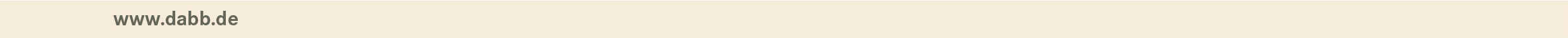 Name, Adresse, DatumEinwurfeinschreibenFirma/RechtsanwälteAdresseBetreff: Unterlassungsaufforderung SPAMSehr geehrte Damen und Herren, am 	 erhielt ich unverlangte Werbemails auf meine überwiegend privat genutzten E-Mail Account (Adresse angeben), der auf die Webseite unter "www.____". verweist, für die Sie rechtlich verantwortlich sind. Anbei übersende ich Ihnen einen Ausdruck einer solchen E-Mail.Bislang hatte ich keinerlei Kontakt zu Ihrem Unternehmen gehabt. Auch die Zusendung derartiger Mails in irgendeiner Art und Weise wurde meinerseits nie angefordert. Auch ein Eintrag in eine irgendwie geartete Mailingliste um derartige Informationen zu erhalten, erfolgte nicht. Sie sind insofern für eine solche Eintragung beweisbelastet.Die Werbung mittels E-Mail stellt eine unzulässige und unterlassungsfähige Belästigung im Sinne von §§ 823, 1004 BGB dar. Bei dem Versand auf privat genutzten Mail Accounts liegt zudem ein zielgerichteter Eingriff in das allgemeine Persönlichkeitsrecht vor. Sie werden daher dazu aufgefordert, bis spätestens 	 (Datum einfügen), 12:00 Uhr hier eingehend, eine Unterlassungserklärung abzugeben. Ein entsprechendes Muster finden Sie anbei.Sie werden zudem aufgefordert, gemäß Art. 15 DSGVO Auskunft darüber zu erteilen:1. Welche Daten über mich bei Ihnen gespeichert sind und zu welchem Zweck.2. Mir mitzuteilen, aus welcher Quelle Sie diese Daten erhalten haben.3. Sofern eine Weitergabe stattfand, mir alle weiteren Empfänger der Daten zu nennen.4. Sofort sämtliche meiner bei Ihnen gespeicherten personenbezogenen Daten aus Ihren Beständen zu löschen.Die Abgabe dieser Erklärung erwarte ich ebenfalls binnen oben genannter Frist, mithin bis zum 		 (obiges Datum einfügen).Sollten Sie innerhalb der gesetzten Frist nicht die Unterlassung- und Datenschutzerklärung abgegeben haben, so werde ich unverzüglich gerichtliche Schritte gegen Sie einleiten.Mit freundlichen GrüßenUnterschriftUnterlassungserklärungHiermit verpflichte ich (Name und Anschrift Spamversender) mich, gegenüber (Name und Anschrift Empfänger) es bei Meidung einer Vertragsstrafe von EUR 5.100,00 für jeden Fall der Zuwiderhandlung unter Ausschluss des Fortsetzungszusammenhangs zu unterlassen, an die E-Mail-Adresse (E-Mail Adresse einfügen) E-Mail-Werbenachrichten zu versenden, es sei denn, (Name des Empfängers) hat zuvor dem Versand ausdrücklich zugestimmt oder es hat zuvor eine Geschäftsbeziehung bestanden.___________________________Datum, Name des Spamversenders